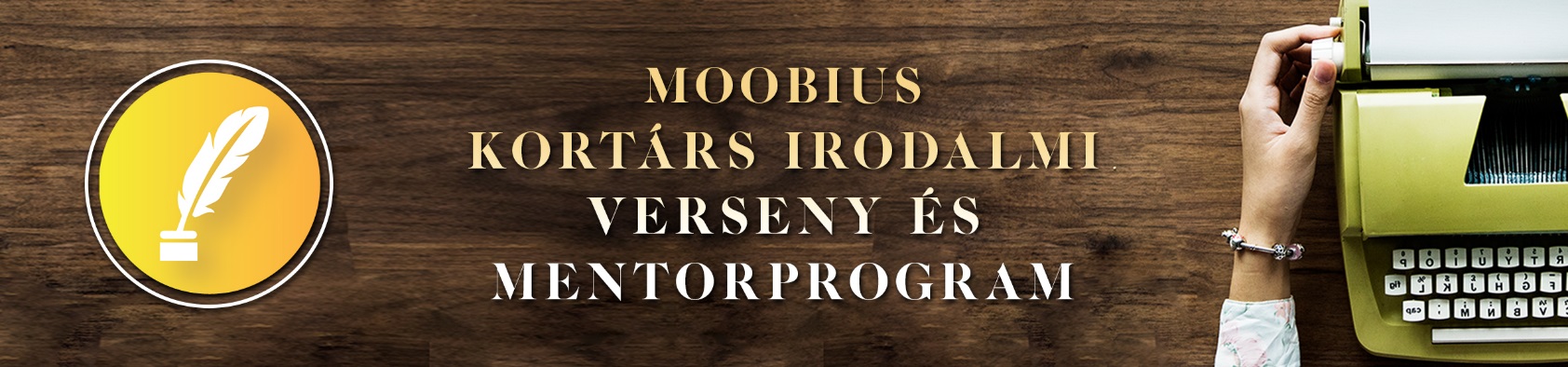 Jelentkezési formanyomtatványSZERZŐ ADATAINév: ..............................................................................................................................................E-mail: .........................................................................................................................................Telefon: .......................................................................................................................................Irodalmi szakmai előélet és referenciákHa korábban jelent meg publikációd, cikked stb. valamilyen online vagy offline fórumon, esetleg irodalmi környezetben dolgoztál (pl. könyvkiadónál), itt tüntesd fel!Fontos, hogy az irodalmi szakmai előélet hiánya nem jelent hátrányt a pályamunkák elbírálásakor.............................................................................................................................................................................................................................................................................................................................................................................................................................................................................................................................................................................................................................Rövid, frappáns bemutatkozásUgye te is szívesen olvasod a könyvekben/a könyvek hátoldalán a szerzők rövid bemutatását? Kérjük, maximum 500 karakterben (szóközökkel) írd meg, hogyan szólna a te szerzői bemutatkozásod! Ha esetleg a döntősök közé választunk, előfordulhat, hogy ez a bemutatkozó megosztásra kerül..................................................................................................................................................................................................................................................................................................................................................................................................................................................................................................................................................................................................................................................................................................................................................................................................................................................................................................................................................................................................................................................................................................PÁLYAMUNKA RÉSZLETEIPályázat munkacíme: .................................................................................................................Ne aggódj, ha az alkotásod címét még nem érzed véglegesnek. Ezt a címet osztjuk majd meg a szavazásra kijelölt felületen, ám a későbbiekben, a mentorprogram során ezt módosíthatod.Pályázat típusa (a megfelelőt kérjük aláhúzni): novella / regényrészletSzinopszisA szinopszis rövid (maximum 1 oldalas), de koherens összefoglalása a regény cselekményének. Tartalmazza a fontosabb karaktereket, azok motivációit, érzéseit, a cselekményre gyakorolt hatásukat és a főbb karakterek egymáshoz való viszonyát. Említi a fontosabb történéseket, a meglepő fordulatokat, az alapvető konfliktust és annak feloldását is. Bemutatja a szövegben megteremtett világot. Kijelenti, hogy hol és mikor játszódik a történet. Amennyiben a világ a szerző által teremtett világ, elmagyarázza annak legfontosabb tulajdonságait, sajátos szabályait. Ugyanakkor figyelj, hogy csak a teljes kép szempontjából fontos történéseket említsd, ne vessz el a részletekben! Nem kell újraírnod az egész történetet, csupán be kell mutatni annak legfontosabb pontjait, maximum 1 oldal terjedelemben.Javasoljuk, hogy mielőtt beküldöd, olvastasd el a szinopszisodat valakivel, aki még nem ismeri a regényedet, és kérdezd meg tőle, hogy érthető volt-e, melyek voltak az izgalmas részek, melyeket tartott kevésbé fontosnak, volt-e olyan bekezdés, aminek nem értette a szerepét. 